FEMINA RIDENSUn excursus sulle origini dei canti popolari a partire dal medioevo per arrivare ai canti di lavoro del secolo scorso.Una musica che si ispira al passato con la forza evocativa degli strumenti antichi utilizzati, sapientemente combinati con l'elettronica.Alcuni brani sono tratti da manoscritti medievali altri (quelli più recenti) sono frutto di ricerche negli archivi e di registrazioni sul campo.Un viaggio spazio-temporale che segue il filo rosso di un'appassionata ricerca sulla vocalità mediterranea.Ascolterete Nuova Musica Antica perché, come raccomandava Gustav Mahler, "la tradizione è custodire il fuoco, non adorare le ceneri".LINE UPFRANCESCA MESSINA:Voce, chitarra, tamburi a cornice, symphonia.MASSIMILIANO LO SARDO:Santur persiano symphonia, ghironda, elettronica.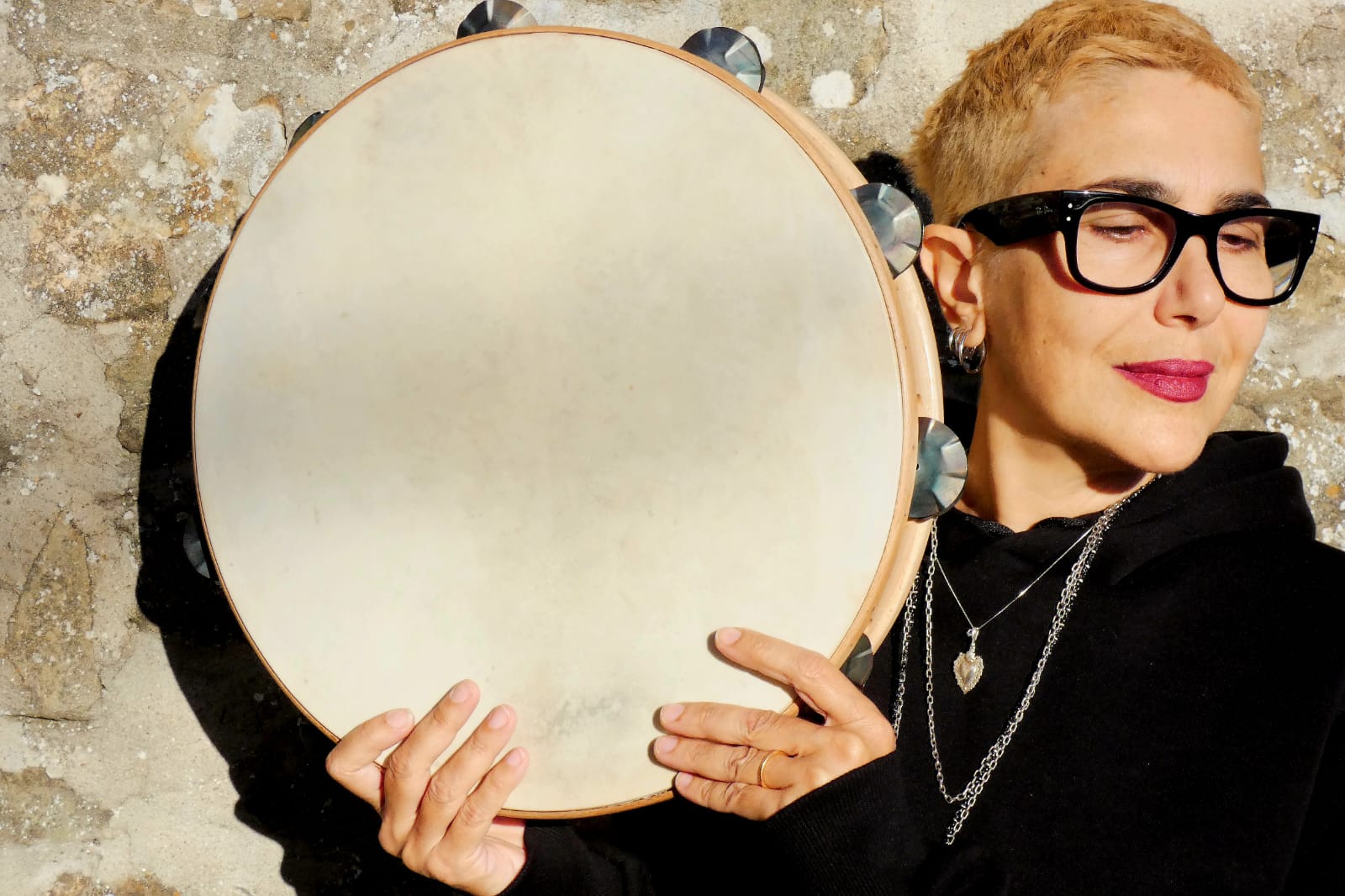 